Fiche en vue d’une affectation 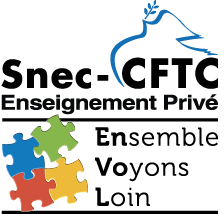 d'un contractuel provisoire (stagiaire)	à adresser à vos représentants CFTC siégeant à la commission académique de l’emploi (CAE) et auprès du Rectorat (CCMA) : Lauréat : CAFEP      	CAER	      	                                Année de concours : _______Enseignement actuel essentiellement en (ou souhaité) :    Collège 	   et /ou LTG     LP Vos représentants Snec-CFTC aux commissions départementales de l’emploi :Vos représentants Snec-CFTC aux commissions départementales de l’emploi :22 :Alain ALATERRE 2 Rte de Pléneuf 22550 HENANBIHEN06 88 72 20 33   presidence22@snec-cftc.fr Olivier GALL 37 rue du Docteur Corson   22200 GUIGAMP06 71 73 26 81       olivier.gall@ac-rennes.fr29 : Christian GUILLERM 44 rue Erwan Marec 29200 BREST02 98 41 42 27          christian.guillerm@bbox.fr  Anne-Marie CONAN  34 rue Albert Louppe 29200 BREST06 89 80 22 24 anne-marie.conan@wanadoo.fr  35 :Sylvie BIGNON   1 rue Henry Verneuil 35590 St GILLES02 99 64 84 03 	sdjla.bignon@orange.fr56 :Christian MAUGAN Village de Breuzent 56270 PLOEMEUR02 97 86 21 54	 c-maugan@orange.frGwenolé DESPRES 5 imp Jacques Prévert 56700 KERVIGNAC06 01 82 04 95 despresg@hotmail.com                                                 A la CAE de Bretagne et à la CCMA de Rennes :A la CAE de Bretagne et à la CCMA de Rennes :Christian GUILLERM 44 rue Erwan Marec   29200 BREST         02 98 41 42 27      christian.guillerm@bbox.fr  Anne-Marie CONAN  34 rue Albert Louppe 29200 BREST          06 89 80 22 24      anne-marie.conan@wanadoo.frChristian GUILLERM 44 rue Erwan Marec   29200 BREST         02 98 41 42 27      christian.guillerm@bbox.fr  Anne-Marie CONAN  34 rue Albert Louppe 29200 BREST          06 89 80 22 24      anne-marie.conan@wanadoo.fr